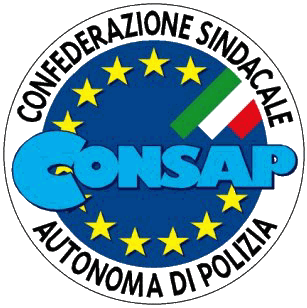 CONFEDERAZIONE SINDACALE AUTONOMA DI POLIZIAUFFICIO STAMPA NAZIONALE SEGRETERIA GENERALETorino scontri: Consap, un plauso alla professionalità dei colleghi dei reparti mobili, accantonare la scellerata l’ipotesi di un ridimensionamento delle squadre di ordine pubblico“In quel di Torino l’altissima professionalità degli operatori dell’ordine pubblico, oltre che le sinergie e la qualità della catena di comando, hanno consentito di contenere i danni, ma dopo questi fatti diviene necessario rivedere immediatamente il piano di ridefinizione dell’operatività dei reparti mobili, in atto al Ministero, che ipotizza un ridimensionamento dei contingenti dei reparti mobili.Lo sostiene il Sindacato di Polizia Consap alla luce degli allarmi circa una saldatura fra anarco insurrezionalisti europei per alzare il livello dello scontro che dovrebbe mettere in guardia circa la chiara l’intenzione di questi criminali di sfruttare ogni occasione per mettere a ferro e fuoco le città e quindi la risposta dei reparti di ordine pubblico deve essere adeguata alla minaccia.“Al Ministero si sta ipotizzando un ridimensionamento dei contingenti di ordine pubblico con squadre e sotto-squadre che a regime potrebbero vedere non più di  quattro o cinque poliziotti fronteggiare folle di facinorosi, con un inaccettabile rischio per l’incolumità dei colleghi – spiega il Segretario G. Nazionale della Consap Elisabetta Ricchio – prospettiva da rispedire al mittente senza se e senza ma; ora l’auspicio è che quanto accaduto a Torino, con la splendida collaborazione fra gli operatori dei reparti mobili di più città, possa indurre i vertici all’accantonamento di questa scellerata ipotesi, fortemente criticata dalla Consap in sede di incontro al Dipartimento della Pubblica Sicurezza”.UFFICIO STAMPA CONSAP